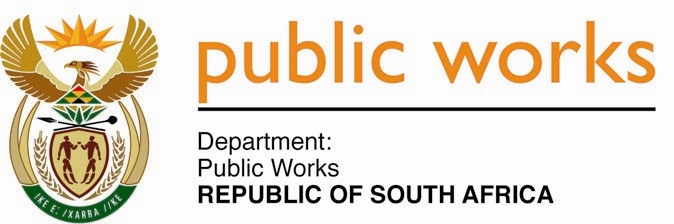 MINISTRYPUBLIC WORKS AND INFRASTRUCTUREREPUBLIC OF SOUTH AFRICA Department of Public Works l Central Government Offices l 256 Madiba Street l Pretoria l Contact: +27 (0)12 406 1627 l Fax: +27 (0)12 323 7573Private Bag X9155 l CAPE TOWN, 8001 l RSA 4th Floor Parliament Building l 120 Plein Street l CAPE TOWN l Tel: +27 21 402 2219 Fax: +27 21 462 4592 www.publicworks.gov.za NATIONAL ASSEMBLYWRITTEN REPLYQUESTION NUMBER:					        		921 [NW1027E]INTERNAL QUESTION PAPER NO.:					10 of 2023DATE OF PUBLICATION:					        		17 MARCH 2023DATE OF REPLY:						            	     MARCH 2023921. Dr L A Screiber (DA) asked the Minister of Public Works and Infrastructure:What is the amount spent on (a) maintenance, (b) repairs, (c) cleaning, (d) gardening, (e) upgrading and (f) any other services provided at state-owned residences that have been occupied by (i) Ministers and (ii) Deputy Ministers since 1 February 2018?										         NW1027EREPLY:The Minister of Public Works and Infrastructure(a)	See the attached list of maintenance expenditure, which include repairs, cleaning and gardening, linked to the address of each house. Annexure A are Cape Town houses and Annexure B are Pretoria houses___________________________MR. S ZIKALALA, MPMINISTER OF PUBLIC WORKS AND INFRASTRUCTUREDATE: